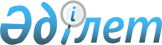 Об установлении квоты приема при поступлении на учебу в организации образования, реализующие профессиональные учебные программы технического и профессионального, послесреднего и высшего образования
					
			Утративший силу
			
			
		
					Постановление Правительства Республики Казахстан от 28 марта 2008 года N 296. Утратило силу постановлением Правительства Республики Казахстан от 28 февраля 2012 года № 264

      Сноска. Утратило силу постановлением Правительства РК от 28.02.2012 № 264 (вводится в действие по истечении десяти календарных дней после его первого официального опубликования).      В целях реализации пункта 8 статьи 26 Закона Республики Казахстан от 27 июля 2007 года "Об образовании" Правительство Республики Казахстан ПОСТАНОВЛЯЕТ:

      1. Установить квоту приема при поступлении на учебу в организации образования, реализующие профессиональные учебные программы технического и профессионального, послесреднего и высшего образования, от утвержденного государственного образовательного заказа для:

      1) граждан из числа инвалидов I, II группы, инвалидов с детства, детей-инвалидов - 0,5 процента; 

      2) лиц, приравненных по льготам и гарантиям к участникам войны и инвалидам войны - 0,5 процента; 

      3) граждан из числа аульной (сельской) молодежи на специальности, определяющей социально-экономическое развитие аула (села) - 30 процентов; 

      4) лиц казахской национальности, не являющихся гражданами Республики Казахстан - 2 процента; 

      5) детей-сирот и детей, оставшихся без попечения родителей - 1 процент. 

      2. Признать утратившими силу: 

      1)  постановление Правительства Республики Казахстан от 11 ноября 2002 года N 1188 "Об установлении квоты приема при поступлении на учебу в организации среднего профессионального и высшего профессионального образования для отдельных категорий лиц" (САПП Республики Казахстан, 2002 г., N 39, ст. 404); 

      2)  постановление Правительства Республики Казахстан от 6 декабря 2004 года N 1276 "О внесении изменения в постановление Правительства Республики Казахстан от 11 ноября 2002 года N 1188" (САПП Республики Казахстан, 2004 г., N 48, ст. 612). 

      3. Настоящее постановление вводится в действие по истечении десяти календарных дней со дня первого официального опубликования.        Премьер-Министр 

      Республики Казахстан                                      К. Масимов 
					© 2012. РГП на ПХВ «Институт законодательства и правовой информации Республики Казахстан» Министерства юстиции Республики Казахстан
				